4.1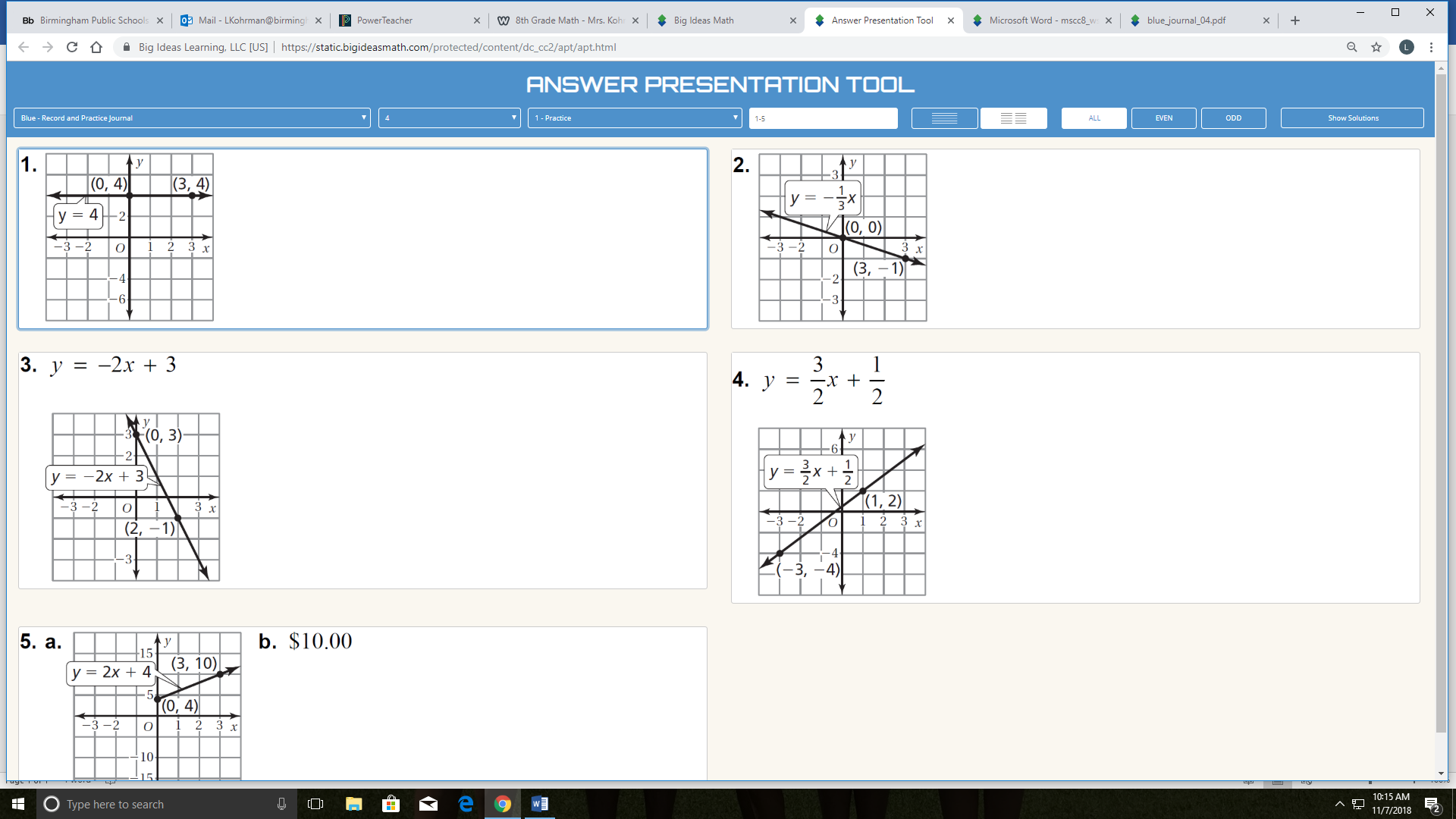 4.2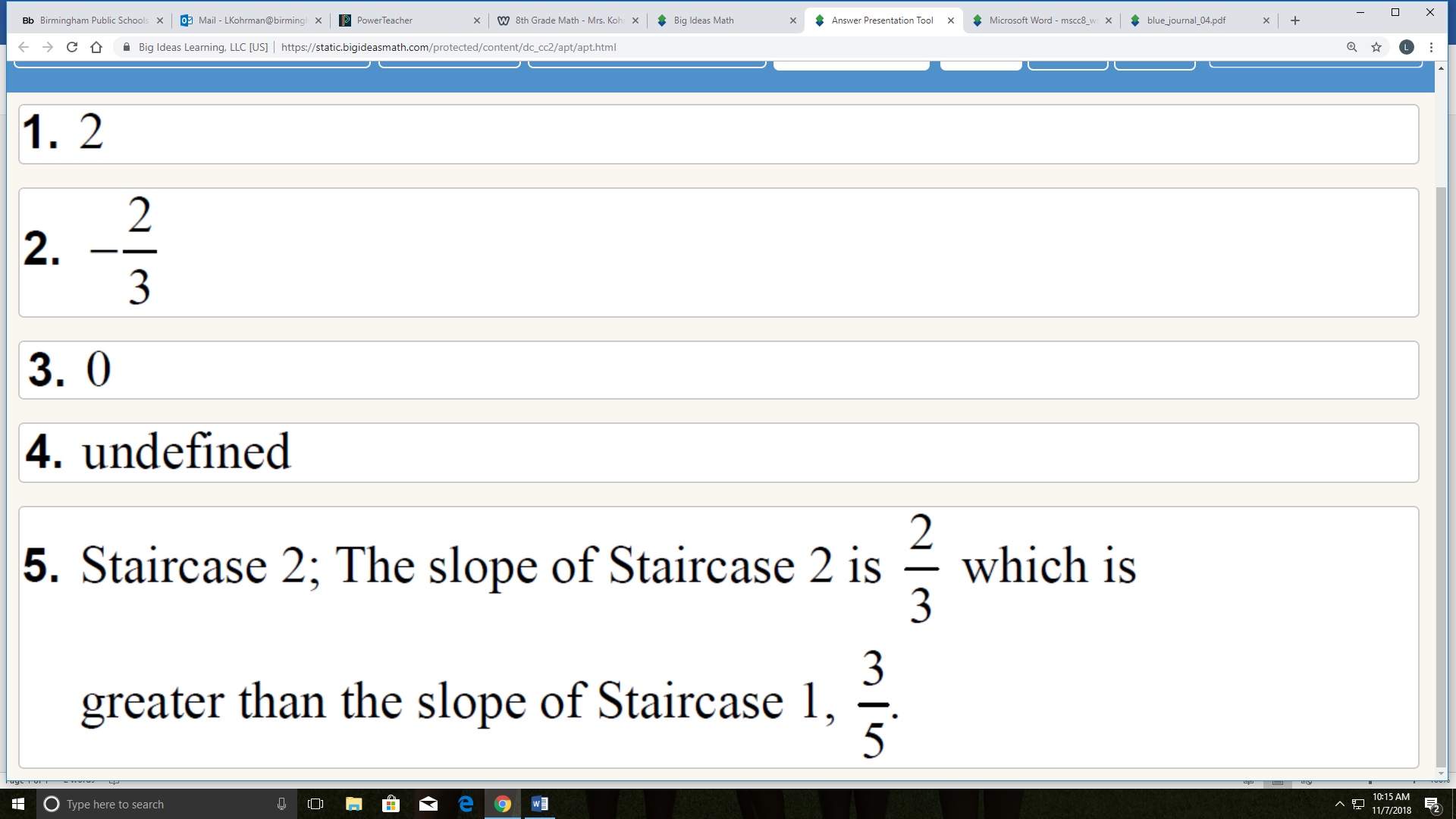 4.3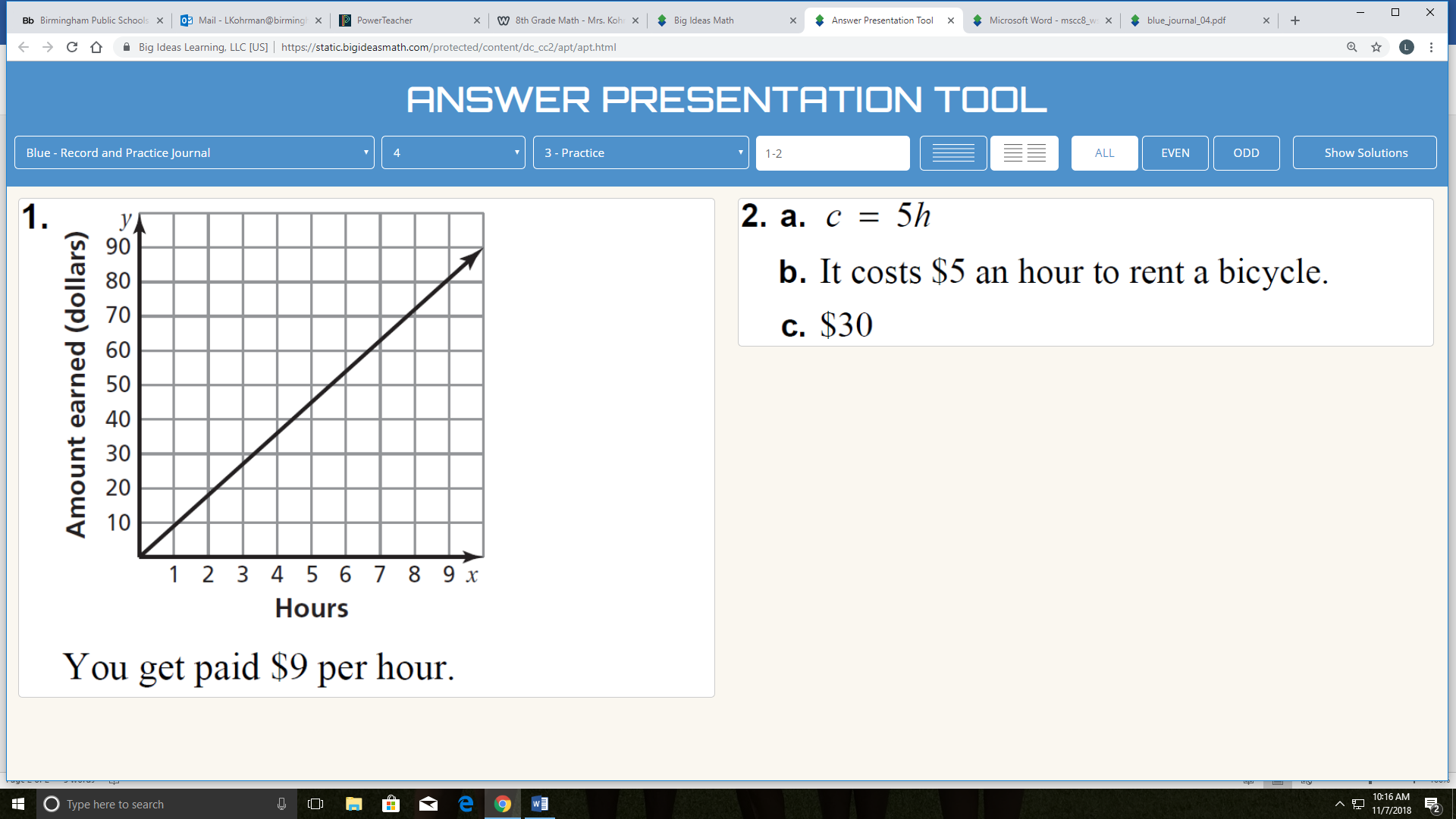 4.4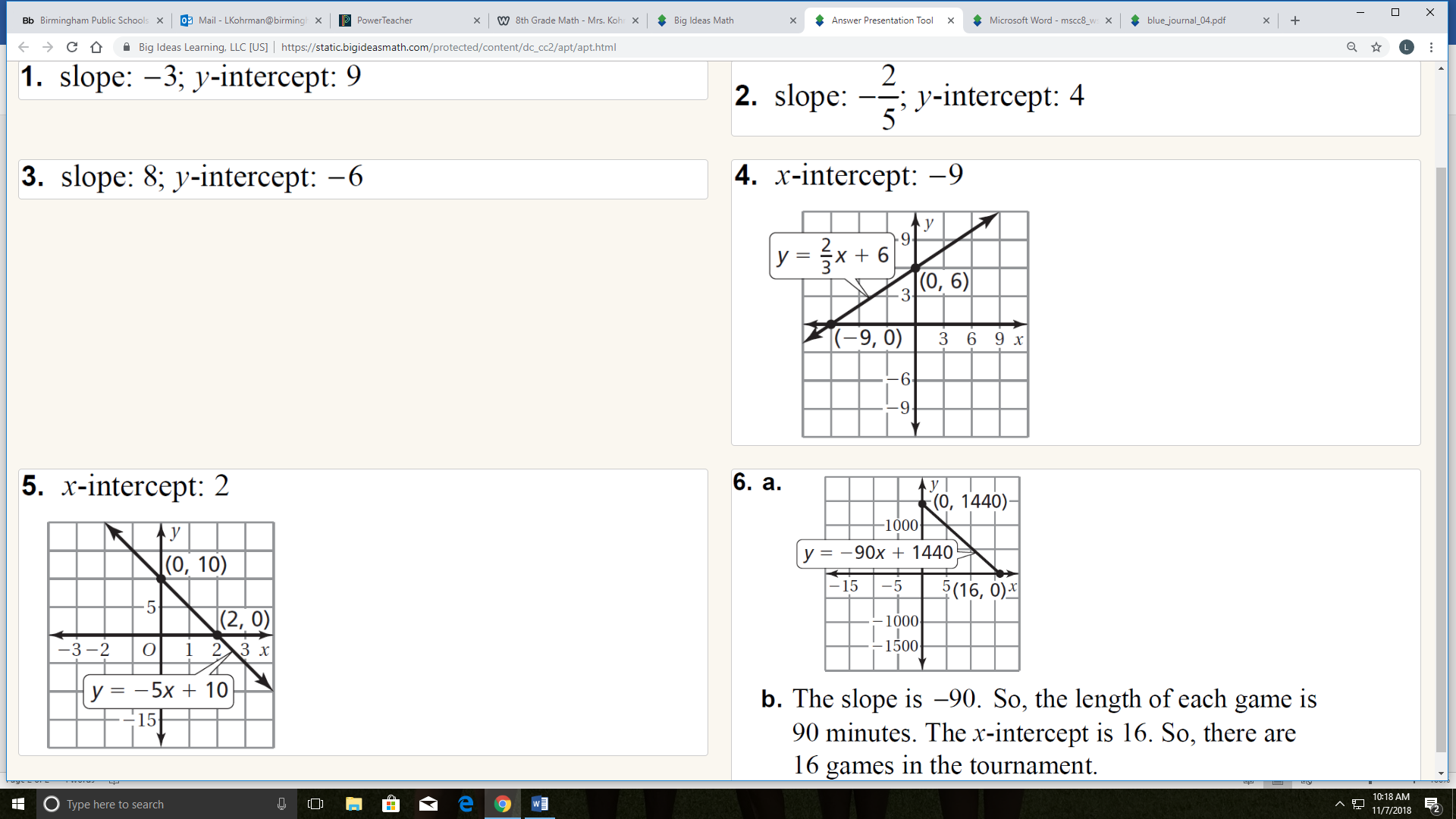 4.5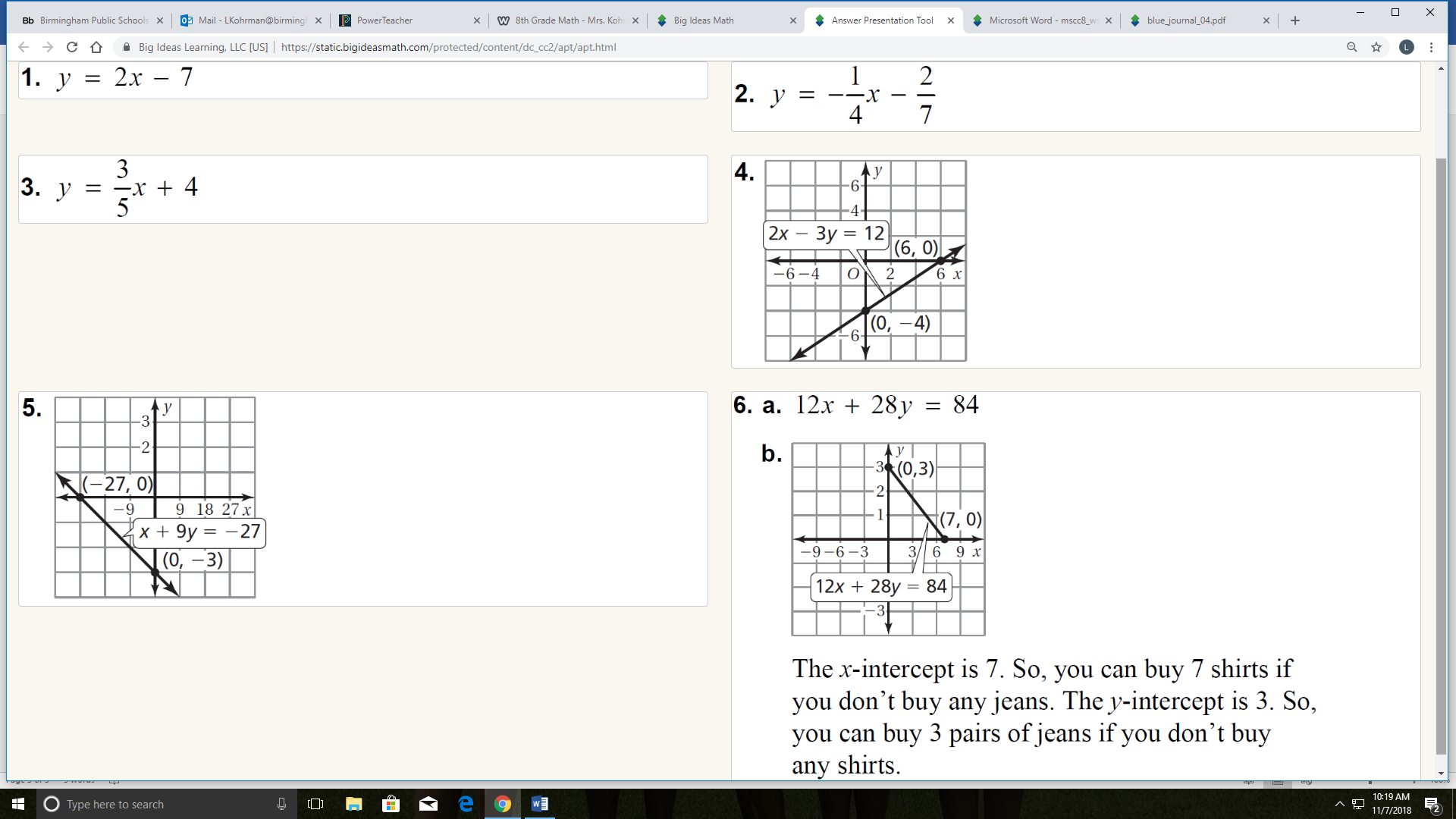 4.6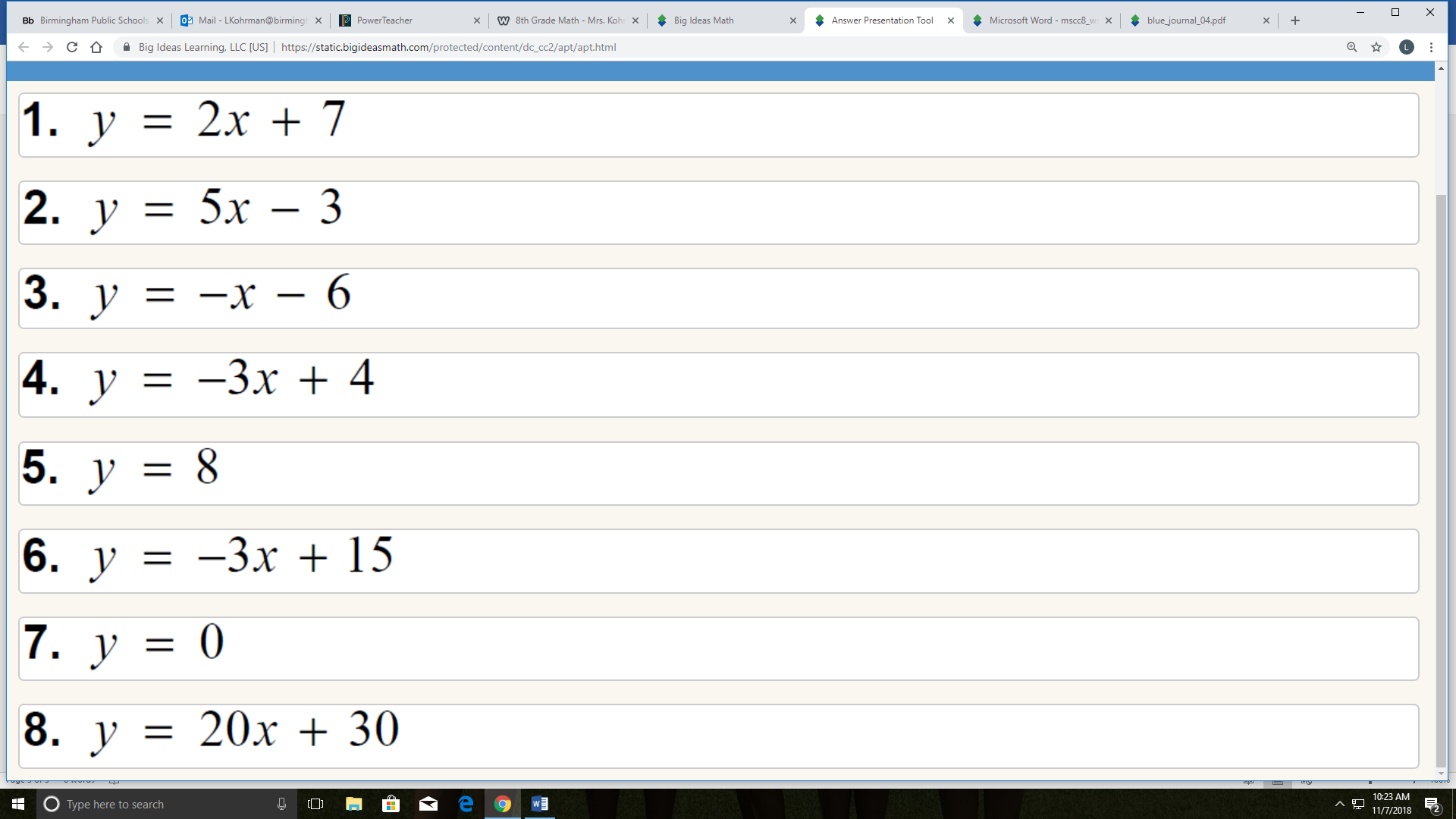 